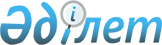 "2019-2021 жылдарға арналған аудандық бюджет туралы" Жамбыл аудандық мәслихатының 2018 жылғы 21 желтоқсандағы № 34-2 шешіміне өзгерістер енгізу туралыЖамбыл облысы Жамбыл аудандық мәслихатының 2019 жылғы 5 желтоқсандағы № 55-2 шешімі. Жамбыл облысының Әділет департаментінде 2019 жылғы 10 желтоқсанда № 4442 болып тіркелді
      Қазақстан Республикасының 2008 жылғы 4 желтоқсандағы Бюджет кодексінің 106-бабына, "Қазақстан Республикасындағы жергілікті мемлекеттік басқару және өзін-өзі басқару туралы" Қазақстан Республикасының 2001 жылғы 23 қаңтардағы Заңының 6-бабына сәйкес Жамбыл аудандық мәслихаты ШЕШІМ ҚАБЫЛДАДЫ:
      1. "2019-2021 жылдарға арналған аудандық бюджет туралы" Жамбыл аудандық мәслихатының 2018 жылғы 21 желтоқсандағы № 34-2 шешіміне (нормативтік құқықтық актілерді мемлекеттік тіркеу Тізілімінде № 4062 болып тіркелген, Қазақстан Республикасы нормативтік құқықтық актілерінің эталондық бақылау банкінде электрондық түрде 2019 жылдың 11 қаңтарында жарияланған) келесі өзгерістер енгізілсін:
      1 тармақта:
      1) тармақшада:
      "16 345 632" сандары "16 357 632" сандарымен ауыстырылсын;
      "2 636 010" сандары "2 648 010" сандарымен ауыстырылсын;
      2) тармақшада:
      "16 628 521" сандары "16 640 521" сандарымен ауыстырылсын;
      2. Аталған шешімнің 1 қосымшасы осы шешімнің 1 қосымшасына сәйкес жаңа редакцияда мазмұндалсын.
      3. Осы шешімнің орындалуын бақылау және интернет-ресурстарында жариялауды аудандық мәслихаттың аумақтық әлеуметтік-экономикалық дамуы, бюджет және жергілікті салықтар мәселелері жөніндегі тұрақты комиссиясына жүктелсін.
      4. Осы шешім әділет органдарында мемлекеттік тіркеуден өткен күннен бастап күшіне енеді және 2019 жылдың 1 қаңтарынан қолданысқа енгізіледі. 2019 жылға арналған Жамбыл ауданының бюджеті
					© 2012. Қазақстан Республикасы Әділет министрлігінің «Қазақстан Республикасының Заңнама және құқықтық ақпарат институты» ШЖҚ РМК
				
      Жамбыл аудандық

      мәслихат сессиясының төрағасы

Ө. Ботаев

      Жамбыл аудандық

      мәслихат хатшысы м. а.

Т. Әбдібеков
Жамбыл аудандық мәслихатының
2019 жылғы 05 желтоқсандағы
№ 55-2 шешіміне 1 қосымшаЖамбыл аудандық мәслихатының
2018 жылғы 21 желтоқсандағы
№ 34-2 шешіміне 1 қосымша
АТАУЫ
АТАУЫ
АТАУЫ
АТАУЫ
сомасы, мың теңге
Санаты
Санаты
Санаты
Санаты
сомасы, мың теңге
Сыныбы
Сыныбы
Сыныбы
сомасы, мың теңге
Ішкі сыныбы
Ішкі сыныбы
сомасы, мың теңге
1. КІРІСТЕР
16357632
1
САЛЫҚТЫҚ ТҮСІМДЕР
2648010
01
Табыс салығы
399477
2
Жеке табыс салығы
399477
03
Әлеуметтік салық
377000
1
Әлеуметтік салық
377000
04
Меншікке салынатын салықтар
1575803
1
Мүлікке салынатын салықтар
1545037
3
Жер салығы
4766
4
Көлік құралдарына салынатын салық
22500
5
Бірыңғай жер салығы
3500
05
Тауарларға, жұмыстарға және қызметтерге салынатын ішкі салықтар
283630
2
Акциздер
276000
3
Табиғи және басқа да ресурстарды пайдаланғаны үшін түсетін түсімдер
2800
4
Кәсіпкерлік және кәсіби қызметті жүргізгені үшін алынатын алымдар
4830
07
Басқа да салықтар
3600
1
Басқа да салықтар
3600
08
Заңдық мәндi iс-әрекеттердi жасағаны және (немесе) оған уәкiлеттiгi бар мемлекеттiк органдар немесе лауазымды адамдар құжаттар бергенi үшiн алынатын мiндеттi төлемдер
8500
1
Мемлекеттік баж
8500
2
САЛЫҚТЫҚ ЕМЕС ТҮСІМДЕР
10700
01
Мемлекеттік меншіктен түсетін кірістер
1700
5
Мемлекет меншігіндегі мүлікті жалға беруден түсетін кірістер
1700
06
Өзге де салықтық емес түсімдер
9000
1
Өзге де салықтық емес түсімдер
9000
3
НЕГІЗГІ КАПИТАЛДЫ САТУДАН ТҮСЕТІН ТҮСІМДЕР
76200
03
Жерді және материалдық емес активтерді сату
76200
1
Жерді сату
72000
2
Материалдық емес активтерді сату
4200
4
ТРАНСФЕРТТЕРДІҢ ТҮСІМДЕРІ
13622722
02
Мемлекеттік басқарудың жоғары тұрған органдарынан түсетін трансферттер
13622722
2
Облыстық бюджеттен түсетін трансферттер
13622722
Функционалдық топ
Функционалдық топ
Функционалдық топ
Функционалдық топ
2019 жыл, сомасы мың теңге
Бюджеттік бағдарламалардың әкiмшiсi
Бюджеттік бағдарламалардың әкiмшiсi
Бюджеттік бағдарламалардың әкiмшiсi
2019 жыл, сомасы мың теңге
Бағдарлама
Бағдарлама
2019 жыл, сомасы мың теңге
Атауы
2019 жыл, сомасы мың теңге
2. Шығыстар
16640521
01
Жалпы сипаттағы мемлекеттiк қызметтер
941866
112
Аудан (облыстық маңызы бар қала) мәслихатының аппараты
24391
001
Аудан (облыстық маңызы бар қала) мәслихатының қызметін қамтамасыз ету жөніндегі қызметтер
24181
003
Мемлекеттік органның күрделі шығыстары
210
122
Аудан (облыстық маңызы бар қала) әкімінің аппараты
196611
001
Аудан (облыстық маңызы бар қала) әкімінің қызметін қамтамасыз ету жөніндегі қызметтер
195639
003
Мемлекеттік органның күрделі шығыстары
972
123
Қаладағы аудан, аудандық маңызы бар қала, кент, ауыл, ауылдық округ әкімінің аппараты
48291
001
Қаладағы аудан, аудандық маңызы бар қаланың, кент, ауыл, ауылдық округ әкімінің қызметін қамтамасыз ету жөніндегі қызметтер
47609
022
Мемлекеттік органның күрделі шығыстары
682
452
Ауданның (облыстық маңызы бар қаланың) қаржы бөлімі
219080
001
Ауданның (облыстық маңызы бар қаланың) бюджетін орындау және коммуналдық меншігін басқару саласындағы мемлекеттік саясатты іске асыру жөніндегі қызметтер
22456
003
Салық салу мақсатында мүлікті бағалауды жүргізу
1645
018
Мемлекеттік органның күрделі шығыстары
836
113
Жергілікті бюджеттерден берілетін ағымдағы нысаналы трансферттер
194143
453
Ауданның (облыстық маңызы бар қаланың) экономика және бюджеттік жоспарлау бөлімі
21218
001
Экономикалық саясатты, мемлекеттік жоспарлау жүйесін қалыптастыру және дамыту саласындағы мемлекеттік саясатты іске асыру жөніндегі қызметтер
20398
004
Мемлекеттік органның күрделі шығыстары
820
458
Ауданның (облыстық маңызы бар қаланың) тұрғын үй-коммуналдық шаруашылығы, жолаушылар көлігі және автомобиль жолдары бөлімі
418581
001
Жергілікті деңгейде тұрғын үй-коммуналдық шаруашылығы, жолаушылар көлігі және автомобиль жолдары саласындағы мемлекеттік саясатты іске асыру жөніндегі қызметтер
39367
013
Мемлекеттік органның күрделі шығыстары
250
067
Ведомстволық бағыныстағы мемлекеттік мекемелер мен ұйымдарының күрделі шығыстары
84516
113
Жергілікті бюджеттерден берілетін ағымдағы нысаналы трансферттер
294448
494
Ауданның (облыстық маңызы бар қаланың) кәсіпкерлік және өнеркәсіп бөлімі
13694
001
Жергілікті деңгейде кәсіпкерлікті және өнеркәсіпті дамыту саласындағы мемлекеттік саясатты іске асыру жөніндегі қызметтер
13589
003
Мемлекеттік органның күрделі шығыстары
105
02
Қорғаныс
26707
122
Аудан (облыстық маңызы бар қала) әкімінің аппараты
26707
005
Жалпыға бірдей әскери міндетті атқару шеңберіндегі іс-шаралар
5492
006
Аудан (облыстық маңызы бар қала) ауқымындағы төтенше жағдайлардың алдын алу және оларды жою
21215
03
Қоғамдық тәртіп, қауіпсіздік, құқықтық, сот, қылмыстық-атқару қызметі
16806
458
Ауданның (облыстық маңызы бар қаланың) тұрғын үй-коммуналдық шаруашылығы, жолаушылар көлігі және автомобиль жолдары бөлімі
16806
021
Елдi мекендерде жол қозғалысы қауiпсiздiгін қамтамасыз ету
16806
04
Бiлiм беру
8772320
464
Ауданның (облыстық маңызы бар қаланың) білім бөлімі
282363
009
Мектепке дейінгі тәрбие мен оқыту ұйымдарының қызметін қамтамасыз ету
282363
123
Қаладағы аудан, аудандық маңызы бар қала, кент, ауыл, ауылдық округ әкімінің аппараты
2044
005
Ауылдық жерлерде балаларды мектепке дейін тегін алып баруды және кері алып келуді ұйымдастыру
2044
464
Ауданның (облыстық маңызы бар қаланың) білім бөлімі
6610136
003
Жалпы білім беру
6449234
006
Балаларға қосымша білім беру
160902
465
Ауданның (облыстық маңызы бар қаланың) дене шынықтыру және спорт бөлімі
161968
017
Балалар мен жасөспірімдерге спорт бойынша қосымша білім беру
161968
466
Ауданның (облыстық маңызы бар қаланың ) сәулет, қала құрылысы және құрылыс бөлімі
909212
021
Бастауыш, негізгі орта және жалпы орта білім беру объектілерін салу және реконструкциялау
909212
464
Ауданның (облыстық маңызы бар қаланың) білім бөлімі
806597
001
Жергілікті деңгейде білім беру саласындағы мемлекеттік саясатты іске асыру жөніндегі қызметтер
54996
005
Ауданның (облыстық маңызы бар қаланың) мемлекеттiк бiлiм беру мекемелер үшiн оқулықтар мен оқу-әдiстемелiк кешендерді сатып алу және жеткiзу
205761
012
Мемлекеттік органның күрделі шығыстары
11490
015
Жетім баланы (жетім балаларды) және ата-аналарының қамқорынсыз қалған баланы (балаларды) күтіп-ұстауға қамқоршыларға (қорғаншыларға) ай сайынға ақшалай қаражат төлемі
22836
022
Жетім баланы (жетім балаларды) және ата-анасының қамқорлығынсыз қалған баланы (балаларды) асырап алғаны үшін Қазақстан азаматтарына біржолғы ақша қаражатын төлеуге арналған төлемдер
369
023
Әдістемелік жұмыс
22721
029
Балалар мен жасөспірімдердің психикалық денсаулығын зерттеу және халыққа психологиялық-медициналық-педагогикалық консультациялық көмек көрсету
30897
067
Ведомстволық бағыныстағы мемлекеттік мекемелер мен ұйымдарының күрделі шығыстары
429602
113
Жергілікті бюджеттерден берілетін ағымдағы нысаналы трансферттер
27925
06
Әлеуметтiк көмек және әлеуметтiк қамсыздандыру
2726797
451
Ауданның (облыстық маңызы бар қаланың) жұмыспен қамту және әлеуметтік бағдарламалар бөлімі
2023982
005
Мемлекеттік атаулы әлеуметтік көмек
2023982
464
Ауданның (облыстық маңызы бар қаланың) білім бөлімі
52573
030
Патронат тәрбиешілерге берілген баланы (балаларды) асырап бағу
31575
031
Жетім балаларды және ата-аналарының қамқорынсыз қалған, отбасылық үлгідегі балалар үйлері мен асыраушы отбасыларындағы балаларды мемлекеттік қолдау
20998
451
Ауданның (облыстық маңызы бар қаланың) жұмыспен қамту және әлеуметтік бағдарламалар бөлімі
568886
002
Жұмыспен қамту бағдарламасы
345632
004
Ауылдық жерлерде тұратын денсаулық сақтау, білім беру, әлеуметтік қамтамасыз ету, мәдениет, спорт және ветеринар мамандарына отын сатып алуға Қазақстан Республикасының заңнамасына сәйкес әлеуметтік көмек көрсету
25250
006
Тұрғын үйге көмек көрсету
11389
007
Жергілікті өкілетті органдардың шешімі бойынша мұқтаж азаматтардың жекелеген топтарына әлеуметтік көмек
37550
010
Үйден тәрбиеленіп оқытылатын мүгедек балаларды материалдық қамтамасыз ету
5770
014
Мұқтаж азаматтарға үйде әлеуметтік көмек көрсету
24163
017
Оңалтудың жеке бағдарламасына сәйкес мұқтаж мүгедектерді міндетті гигиеналық құралдармен қамтамасыз ету, қозғалуға қиындығы бар бірінші топтағы мүгедектерге жеке көмекшінің және есту бойынша мүгедектерге қолмен көрсететін тіл маманының қызметтерін ұсыну
54567
023
Жұмыспен қамту орталықтарының қызметін қамтамасыз ету
64565
451
Ауданның (облыстық маңызы бар қаланың) жұмыспен қамту және әлеуметтік бағдарламалар бөлімі
79687
001
Жергілікті деңгейде халық үшін әлеуметтік бағдарламаларды жұмыспен қамтуды қамтамасыз етуді іске асыру саласындағы мемлекеттік саясатты іске асыру жөніндегі қызметтер
33977
011
Жәрдемақыларды және басқа да әлеуметтік төлемдерді есептеу, төлеу мен жеткізу бойынша қызметтерге ақы төлеу
8296
050
Қазақстан Республикасында мүгедектердің құқықтарын қамтамасыз ету және өмір сүру сапасын жақсарту
28458
113
Жергілікті бюджеттерден берілетін ағымдағы нысаналы трансферттер
8956
458
Ауданның (облыстық маңызы бар қаланың) тұрғын үй-коммуналдық шаруашылығы, жолаушылар көлігі және автомобиль жолдары бөлімі
679
050
Қазақстан Республикасында мүгедектердің құқықтарын қамтамасыз ету және өмір сүру сапасын жақсарту
679
466
Ауданның (облыстық маңызы бар қаланың) сәулет, қала құрылысы және құрылыс бөлімі
990
094
Әлеуметтік көмек ретінде тұрғын үй сертификаттарын беру
990
07
Тұрғын үй-коммуналдық шаруашылық
566335
458
Ауданның (облыстық маңызы бар қаланың) тұрғын үй-коммуналдық шаруашылығы, жолаушылар көлігі және автомобиль жолдары бөлімі
22319
003
Мемлекеттік тұрғын үй қорын сақтауды ұйымдастыру
2399
028
Коммуналдық шаруашылығын дамыту
7500
058
Елді мекендердегі сумен жабдықтау және су бұру жүйелерін дамыту
12420
463
Ауданның (облыстық маңызы бар қаланың) жер қатынастары бөлімі
31033
016
Мемлекет мұқтажы үшін жер учаскелерін алу
31033
466
Ауданның (облыстық маңызы бар қаланың ) сәулет, қала құрылысы және құрылыс бөлімі
73939
003
Коммуналдық тұрғын үй қорының тұрғын үйін жобалау және (немесе) салу, реконструкциялау
11572
004
Нәтижелі жұмыспен қамтуды және жаппай кәсіпкерлікті дамыту бағдарламасы шеңберінде жетіспейтін инженерлік-коммуникациялық инфрақұрылымды дамыту және/немесе салу
62367
458
Ауданның (облыстық маңызы бар қаланың) тұрғын үй-коммуналдық шаруашылығы, жолаушылар көлігі және автомобиль жолдары бөлімі
202768
012
Сумен жабдықтау және су бұру жүйесінің жұмыс істеуі
202768
466
Ауданның (облыстық маңызы бар қаланың ) сәулет, қала құрылысы және құрылыс бөлімі
19405
058
Елді мекендердегі сумен жабдықтау және су бұру жүйелерін дамыту
19405
123
Қаладағы аудан, аудандық маңызы бар қала, кент, ауыл, ауылдық округ әкімінің аппараты
2598
008
Елді мекендердегі көшелерді жарықтандыру
1518
009
Елді мекендердің санитариясын қамтамасыз ету
180
011
Елді мекендерді абаттандыру мен көгалдандыру
900
458
Ауданның (облыстық маңызы бар қаланың) тұрғын үй-коммуналдық шаруашылығы, жолаушылар көлігі және автомобиль жолдары бөлімі
182686
016
Елдi мекендердiң санитариясын қамтамасыз ету
37076
018
Елдi мекендердi абаттандыру және көгалдандыру
145610
466
Ауданның (облыстық маңызы бар қаланың ) сәулет, қала құрылысы және құрылыс бөлімі
31587
098
Коммуналдық тұрғын үй қорының тұрғын үйлерін сатып алу
31587
08
Мәдениет, спорт, туризм және ақпараттық кеңістiк
494124
455
Ауданның (облыстық маңызы бар қаланың) мәдениет және тілдерді дамыту бөлімі
197833
003
Мәдени-демалыс жұмысын қолдау
191957
009
Тарихи-мәдени мұра ескерткіштерін сақтауды және оларға қол жетімділікті қамтамасыз ету
5876
466
Ауданның (облыстық маңызы бар қаланың ) сәулет, қала құрылысы және құрылыс бөлімі
4497
011
Мәдениет объектілерін дамыту
4497
465
Ауданның (облыстық маңызы бар қаланың) дене шынықтыру және спорт бөлімі
31032
001
Жергілікті деңгейде дене шынықтыру және спорт саласындағы мемлекеттік саясатты іске асыру жөніндегі қызметтер
14602
005
Ұлттық және бұқаралық спорт түрлерін дамыту
3890
006
Аудандық (облыстық маңызы бар қалалық) деңгейде спорттық жарыстар өткiзу
2870
007
Әртүрлi спорт түрлерi бойынша аудан (облыстық маңызы бар қала) құрама командаларының мүшелерiн дайындау және олардың облыстық спорт жарыстарына қатысуы
7350
032
Ведомстволық бағыныстағы мемлекеттік мекемелер мен ұйымдарының күрделі шығыстары
2320
455
Ауданның (облыстық маңызы бар қаланың) мәдениет және тілдерді дамыту бөлімі
110050
006
Аудандық (қалалық) кiтапханалардың жұмыс iстеуi
109350
007
Мемлекеттік тілді және Қазақстан халқының басқа да тілдерін дамыту
700
456
Ауданның (облыстық маңызы бар қаланың) ішкі саясат бөлімі
28040
002
Мемлекеттік ақпараттық саясат жүргізу жөніндегі қызметтер
28040
455
Ауданның (облыстық маңызы бар қаланың) мәдениет және тілдерді дамыту бөлімі
31231
001
Жергілікті деңгейде тілдерді және мәдениетті дамыту саласындағы мемлекеттік саясатты іске асыру жөніндегі қызметтер
12935
032
Ведомстволық бағыныстағы мемлекеттік мекемелер мен ұйымдарының күрделі шығыстары
18296
456
Ауданның (облыстық маңызы бар қаланың) ішкі саясат бөлімі
91441
001
Жергілікті деңгейде ақпарат, мемлекеттілікті нығайту және азаматтардың әлеуметтік сенімділігін қалыптастыру саласында мемлекеттік саясатты іске асыру жөніндегі қызметтер
25686
003
Жастар саясаты саласында іс-шараларды іске асыру
63773
006
Мемлекеттік органның күрделі шығыстары
250
032
Ведомстволық бағыныстағы мемлекеттік мекемелер мен ұйымдарының күрделі шығыстары
1732
09
Отын-энергетика және жер қойнауын пайдалану
40525
458
Ауданның (облыстық маңызы бар қаланың) тұрғын үй-коммуналдық шаруашылығы, жолаушылар көлігі және автомобиль жолдары бөлімі
40525
036
Газ тасымалдау жүйесін дамыту
40525
10
Ауыл, су, орман, балық шаруашылығы, ерекше қорғалатын табиғи аумақтар, қоршаған ортаны және жануарлар дүниесін қорғау, жер қатынастары
294357
453
Ауданның (облыстық маңызы бар қаланың) экономика және бюджеттік жоспарлау бөлімі
14661
099
Мамандарға әлеуметтік қолдау көрсету жөніндегі шараларды іске асыру
14661
462
Ауданның ( облыстық маңызы бар қаланың) ауыл шаруашылығы бөлімі
20277
001
Жергілікті деңгейде ауыл шаруашылығы саласындағы мемлекеттік саясатты іске асыру жөніндегі қызметтер
19489
006
Мемлекеттік органның күрделі шығыстары
788
466
Ауданның (облыстық маңызы бар қаланың ) сәулет, қала құрылысы және құрылыс бөлімі
18912
010
Ауыл шаруашылығы объектілерін дамыту
18912
473
Ауданның (облыстық маңызы бар қаланың) ветеринария бөлімі
212841
001
Жергілікті деңгейде ветеринария саласындағы мемлекеттік саясатты іске асыру жөніндегі қызметтер
22780
005
Мал көмінділерінің (биотермиялық шұңқырлардың) жұмыс істеуін қамтамасыз ету
10592
007
Қаңғыбас иттер мен мысықтарды аулауды және жоюды ұйымдастыру
3034
008
Алып қойылатын және жойылатын ауру жануарлардың, жануарлардан алынатын өнімдер мен шикізаттың құнын иелеріне өтеу
6226
009
Жануарлардың энзоотиялық аурулары бойынша ветеринариялық іс-шараларды жүргізу
5461
010
Ауыл шаруашылығы жануарларын сәйкестендіру жөніндегі іс-шараларды өткізу
6401
011
Эпизоотияға қарсы іс-шаралар жүргізу
117000
113
Жергілікті бюджеттерден берілетін ағымдағы нысаналы трансферттер
41347
463
Ауданның (облыстық маңызы бар қаланың) жер қатынастары бөлімі
27666
001
Аудан (облыстық маңызы бар қала) аумағында жер қатынастарын реттеу саласындағы мемлекеттік саясатты іске асыру жөніндегі қызметтер
19862
006
Аудандардың, облыстық маңызы бар, аудандық маңызы бар қалалардың, кенттердiң, ауылдардың, ауылдық округтердiң шекарасын белгiлеу кезiнде жүргiзiлетiн жерге орналастыру
4004
007
Мемлекеттік органның күрделі шығыстары
3800
11
Өнеркәсіп, сәулет, қала құрылысы және құрылыс қызметі
49770
466
Ауданның (облыстық маңызы бар қаланың ) сәулет, қала құрылысы және құрылыс бөлімі
49770
001
Құрылыс, облыс қалаларының, аудандарының және елді мекендерінің сәулеттік бейнесін жақсарту саласындағы мемлекеттік саясатты іске асыру және ауданның (облыстық маңызы бар қаланың) аумағын оңтайла және тиімді қала құрылыстық игеруді қамтамасыз ету жөніндегі қызметтер
28665
013
Аудан аумағында қала құрылысын дамытудың кешенді схемаларын, аудандық (облыстық) маңызы бар қалалардың, кенттердің және өзге де ауылдық елді мекендердің бас жоспарларын әзірлеу
12000
015
Мемлекеттік органның күрделі шығыстары
9105
12
Көлiк және коммуникация
222321
123
Қаладағы аудан, аудандық маңызы бар қала, кент, ауыл, ауылдық округ әкімінің аппараты
9700
013
Аудандық маңызы бар қалаларда, кенттерде, ауылдарда, ауылдық округтерде автомобиль жолдарының жұмыс істеуін қамтамасыз ету
450
045
Елді мекендер көшелеріндегі автомобиль жолдарын күрделі және орташа жөндеу
9250
458
Ауданның (облыстық маңызы бар қаланың) тұрғын үй-коммуналдық шаруашылығы, жолаушылар көлігі және автомобиль жолдары бөлімі
212621
023
Автомобиль жолдарының жұмыс істеуін қамтамасыз ету
92791
051
Көлік инфрақұрылымының басым жобаларын іске асыру
119830
13
Басқалар
973316
123
Қаладағы аудан, аудандық маңызы бар қала, кент, ауыл, ауылдық округ әкімінің аппараты
3905
040
Өңірлерді дамытудың 2020 жылға дейінгі бағдарламасы шеңберінде өңірлерді экономикалық дамытуға жәрдемдесу бойынша шараларды іске асыру
3905
452
Ауданның (облыстық маңызы бар қаланың) қаржы бөлімі
106256
012
Ауданның (облыстық маңызы бар қаланың) жергілікті атқарушы органының резерві
6002
026
Аудандық маңзы бар қала, ауыл, кент, ауылдық округ бюджеттеріне азаматтық қызметшілердің жекелеген санаттарының мемлекеттік бюджет қаражаты есебінен ұсталатын ұйымдар қызметкерлерінің, қазыналық кәсіпорындар қызметкерлерінің жалақысын көтеруге берілетін ағымдағы нысаналы трансферттер
78021
066
Аудандық маңызы бар қала, ауыл, кент, ауылдық округ бюджеттіріне мемлекеттік әкімшілік қызметшілердің жекелеген санаттарының жалақысын көтеруге берілетін ағымдағы нысаналы трансферттер
22233
458
Ауданның (облыстық маңызы бар қаланың) тұрғын үй-коммуналдық шаруашылығы, жолаушылар көлігі және автомобиль жолдары бөлімі
351763
055
"Бизнестің жол картасы-2020" бизнесті қолдау мен дамытудың мемлекеттік бағдарламасы шеңберінде индустриялық инфрақұрылымды дамыту
3566
061
Аудандық маңызы бар қала, ауыл, кент ауылдық округ бюджеттеріне "Ауыл-Ел бесігі" жобасы шеңберінде ауылдық елді мекендердегі әлеуметтік және инженерлік инфрақұрылым бойынша іс-шараларды іске асыруға берілетін ағымдағы нысаналы трансферттер
339341
062
"Ауыл-Ел бесігі" жобасы шеңберінде ауылдық елді мекендердегі әлеуметтік және инженерлік инфрақұрылым бойынша іс-шараларды іске асыру
8856
464
Ауданның (облыстық маңызы бар қаланың) білім бөлімі
139239
076
Аудандық маңызы бар қала, ауыл, кент ауылдық округ бюджеттеріне "Ауыл-Ел бесігі" жобасы шеңберінде ауылдық елді мекендердегі әлеуметтік және инженерлік инфрақұрылым бойынша іс-шараларды іске асыруға берілетін ағымдағы нысаналы трансферттер
2689
077
"Ауыл-Ел бесігі" жобасы шеңберінде ауылдық елді мекендердегі әлеуметтік және инженерлік инфрақұрылым бойынша іс-шараларды іске асыру
136550
465
Ауданның (облыстық маңызы бар қаланың) дене шынықтыру және спорт бөлімі
5486
052
"Ауыл-Ел бесігі" жобасы шеңберінде ауылдық елді мекендердегі әлеуметтік және инженерлік инфрақұрылым бойынша іс-шараларды іске асыру
5486
466
Ауданның (облыстық маңызы бар қаланың ) сәулет, қала құрылысы және құрылыс бөлімі
366667
079
"Ауыл-Ел бесігі" жобасы шеңберінде ауылдық елді мекендердегі әлеуметтік және инженерлік инфрақұрылымдарды дамыту
366667
14
Борышқа қызмет көрсету
26
452
Ауданның (облыстық маңызы бар қаланың) қаржы бөлімі
26
013
Жергілікті атқарушы органдардың облыстық бюджеттен қарыздар бойынша сыйақылар мен өзге де төлемдерді төлеу бойынша борышына қызмет көрсету
26
15
Трансферттер
1515251
452
Ауданның (облыстық маңызы бар қаланың) қаржы бөлімі
1515251
006
Пайдаланылмаған (толық пайдаланылмаған) нысаналы трансферттерді қайтару
1
024
Заңнаманы өзгертуге байланысты жоғары тұрған бюджеттің шығындарын өтеуге төменгі тұрған бюджеттен ағымдағы нысаналы трансферттер
329951
038
Субвенциялар
1183592
051
Жергілікті өзін өзі басқару органдарына берілетін трансферттер
1707
3. Таза бюджеттік кредиттеу
62511
Бюджеттік кредиттер
83325
10
Ауыл, су, орман, балық шаруашылығы, ерекше қорғалатын табиғи аумақтар, қоршаған ортаны және жануарлар дүниесін қорғау, жер қатынастары
83325
453
Ауданның (облыстық маңызы бар қаланың) экономика және бюджеттік жоспарлау бөлімі
83325
006
Мамандарды әлеуметтік қолдау шараларын іске асыру үшін бюджеттік кредиттер
83325
Функционалдық топ
Функционалдық топ
Функционалдық топ
Функционалдық топ
Бюджеттік бағдарламалардың әкімшісі
Бюджеттік бағдарламалардың әкімшісі
Бюджеттік бағдарламалардың әкімшісі
Бағдарлама
Бағдарлама
Бюджеттік кредиттерді өтеу
20814
Санаты
Санаты
Санаты
Санаты
Сыныбы
Сыныбы
Сыныбы
Iшкi сыныбы
Iшкi сыныбы
5
Бюджеттік кредиттерді өтеу
20814
01
Бюджеттік кредиттерді өтеу
20814
1
Мемлекеттік бюджеттен берілген бюджеттік кредиттерді өтеу
20814
Функционалдық топ
Функционалдық топ
Функционалдық топ
Функционалдық топ
Бюджеттік бағдарламалардың әкімшісі
Бюджеттік бағдарламалардың әкімшісі
Бюджеттік бағдарламалардың әкімшісі
Бағдарлама
Бағдарлама
4. Қаржы активтерімен жасалынған операциялар бойынша сальдо
0
Қаржы активтерін сатып алу
0
Санаты
Санаты
Санаты
Санаты
Сыныбы
Сыныбы
Сыныбы
Iшкi сыныбы
Iшкi сыныбы
Мемлекеттік қаржы активтерін сатудан түсетін түсімдер
0
01
Мемлекеттік қаржы активтерін сатудан түсетін түсімдер
0
1
Қаржы активтерін ел ішінде сатудан түсетін түсімдер
0
Функционалдық топ
Функционалдық топ
Функционалдық топ
Функционалдық топ
Бюджеттік бағдарламалардың әкімшісі
Бюджеттік бағдарламалардың әкімшісі
Бюджеттік бағдарламалардың әкімшісі
Бағдарлама
Бағдарлама
5. Бюджет тапшылығы (профициті)
-345400
6. Бюджет тапшылығын қаржыландыру (профицитін пайдалану)
345400
Санаты
Санаты
Санаты
Санаты
Сыныбы
Сыныбы
Сыныбы
Iшкi сыныбы
Iшкi сыныбы
7
Қарыздар түсімі
83325
01
Мемлекеттік ішкі қарыздар
83325
2
Қарыз алу келісім-шарттары
83325
16
Қарыздарды өтеу
17144
452
Ауданның (облыстық маңызы бар қаланың) қаржы бөлімі
17144
008
Жергілікті атқарушы органның жоғары тұрған бюджет алдындағы борышын өтеу
17144
8
Бюджет қаражаттары қалдықтарының қозғалысы
279219